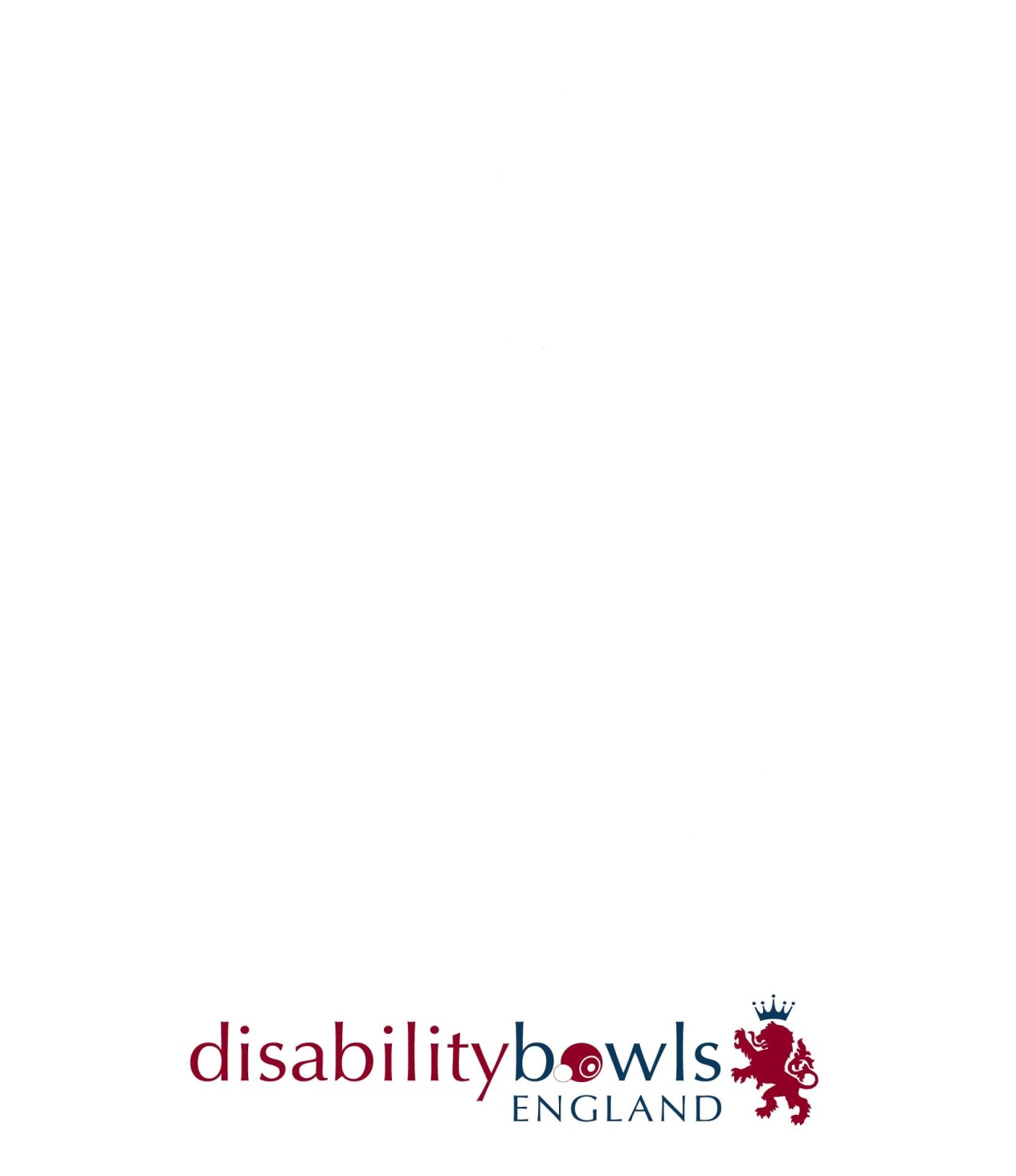 NATIONAL INDOOR CLASSIFIED SINGLESVenue  -  GEDLING IBC, FOXHILL ROAD, CARLTON, NOTTINGHAM NG4 1LD. Saturday 2nd & Sunday 3rd March 2019. Players to report in by 9.15 for a 9.45am start.ENTRY FEE £5 PER PERSON.Entry open only to DBE members with a physical disability. Classification B6, B7 and B8.The competition will consist of 4 Bowl Singles..Dress Code  -  Generic DBE shirts or club top, navy or grey trousers/shorts.Please submit entry form with fee by February 1st 2019 to;Margaret Smith, Disability Bowls England, Gedling IBC, Foxhill Road, Carlton, Nottingham, NG4 1RL.£5 cheques made payable to ‘Disability Bowls England’.NAMEEMAILTEL NoCLASSIFICATION            B - 